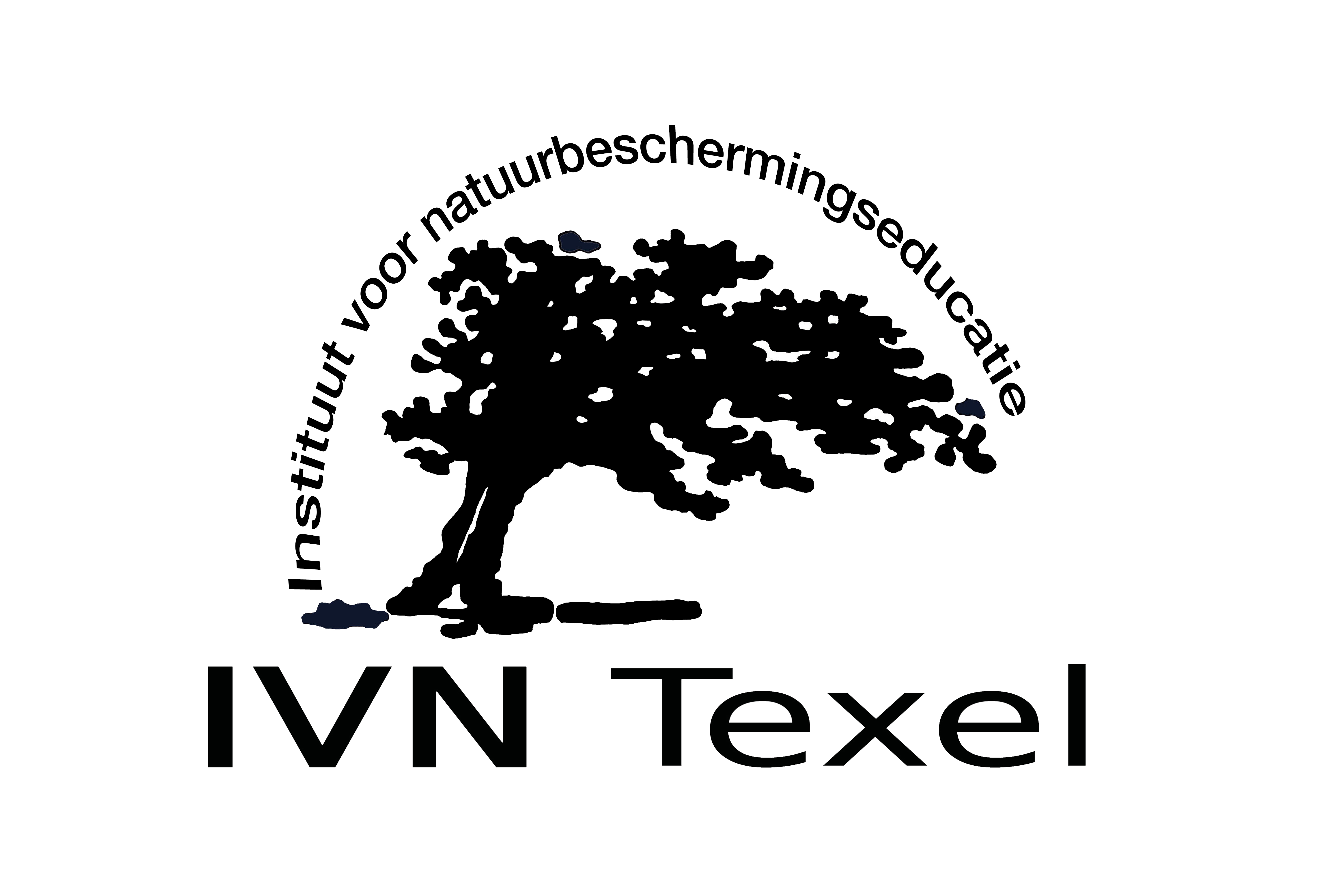 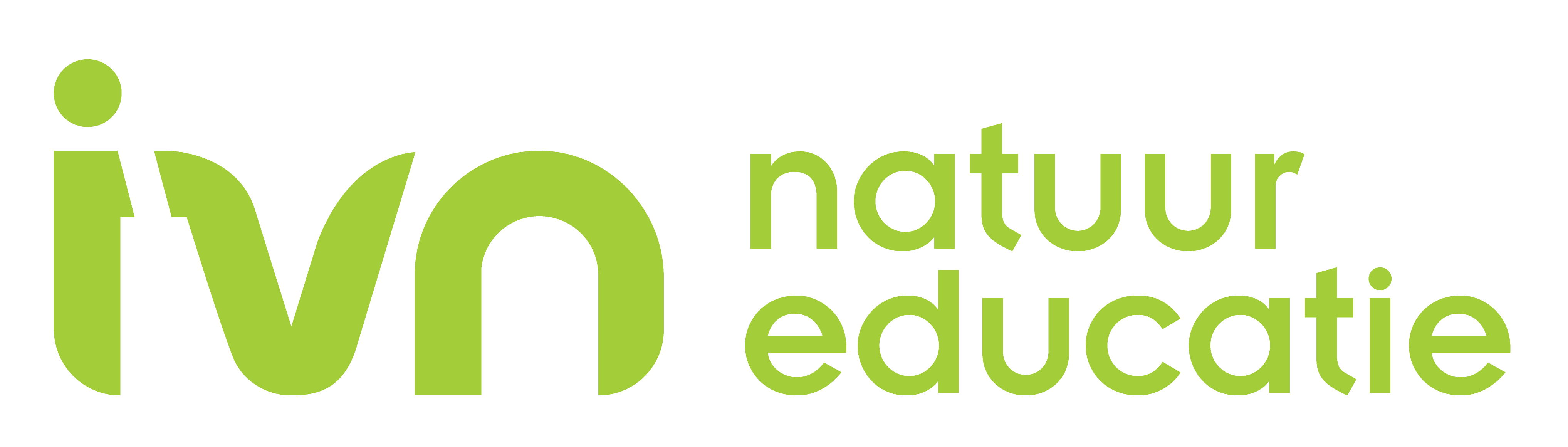 DeclaratieformulierKosten werkgroepen en activiteitenOverzicht van de te declareren kostenNB. Originele bonnen toevoegen !!Graag overmaken naar :Akkoord coördinator werkgroep of bestuurGraag volledig ingevuld en voorzien van originele bonnen sturen naar :Penningmeester IVN Texel E.J. Verheul Vaargeul 141791 HA  Den BurgOmschrijving, soort kostendatumBedragTotaal declaratiebedragNaamAdresWoonplaatsBankrekeningnummer (IBAN)Werkgroep/bestuurNaamHandtekening